Proiect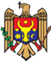 GUVERNUL  REPUBLICII MOLDOVA HOTĂRÎRE Nr.___  din  ______privind completarea anexei nr. 2 la Hotărîrea Guvernului nr. 1108 din 25 septembrie 2006 --------------------------------------------------------------În scopul executării prevederilor articolului 11 alin. (71) al Legii nr.198-XVI din 26 iulie 2007 cu privire la asistenţa juridică garantată de stat (Monitorul Oficial al Republicii Moldova, 2007, nr.157-160, art. 614), cu modificările ulterioare, Guvernul HOTĂRĂŞTE: Anexa nr. 2 la Hotărîrea Guvernului nr. 1108 din 25 septembrie 2006 “Privind salarizarea personalului unor instituţii finanţate de la buget” (Monitorul Oficial al Republicii Moldova, 2006, nr. 153-156, art. 1188), cu modificările şi completările ulterioare, se completează după cum urmează:1.În titlu, după cuvîntul “Justiţiei,” se completează cu cuvintele “precum şi aparatului administrativ”;2. La punctul 2 din Note, după cuvîntul “Justiţiei,” se completează cu cuvintele “precum şi aparatului administrativ”.  PRIM-MINISTRU                                                  

  Contrasemnează:
  Ministrul finanţelor                                                  
  Ministrul justiţiei                                                     NOTA INFORMATIVĂla proiectul Hotărîrii Guvernului privind completarea anexei nr. 2  la Hotărîrea Guvernului nr. 1108 din 25 septembrie 2006Viceministru 					Vladimir GROSUNumele iniţiatorului şi a autorului, precum şi a participanţilor la elaborarea proiectuluiProiectul Hotărîrii Guvernului  cu privire la aprobarea completărilor ce se operează în anexa nr. 2  la Hotărîrea Guvernului nr. 1108 din 25 septembrie 2006 este elaborat de către Ministerul Justiţiei, în colaborare cu Consiliul Naţional pentru Asistenţă Juridică Garantată de Stat.Argumentarea necesităţii de reglementareÎn baza Legii nr.112 din 18.05.2012  pentru modificarea şi completarea unor acte legislative au fost operate  modificări la Legea 198-XVI din 26.07.2007 cu privire la asistenţa juridică garantată de stat. Modificările parvenite vizează nemijlocit activitatea Consiliului Naţional pentru Asistenţa Juridică Garantată de Stat, în special noile prevederi ale art. 11 alin. (71) a Legii nr. 198-XVI din 26.07.2007: “(71) Funcţionarea Consiliului Naţional este asigurată de aparatul administrativ,                          din care face parte directorul executiv al Consiliului  şi alţi angajaţi. Regulamentul de activitate al aparatului administrativ se aprobă de către Consiliul Naţional.”Instituirea acestei prevederi a generat necesitatea stringentă de creare a cadrului normativ adecvat în vederea garantării activităţii eficiente a noii structuri. Din această perspectivă, în baza proiectului în cauză se propune completarea titlului Anexei nr. 2 la Hotărîrea Guvernului nr. 1108 din 25 septembrie 2006 privind salarizarea personalului unor instituţii finanţate de la buget. Prin sine, anexa nr. 2 cuprinde categoriile de salarizare pentru personalul de conducere şi specialiştii  Institutului Naţional de Justiţie şi oficiilor teritoriale ale Consiliului Naţional pentru Asistenţa Juridică Garantată de Stat. Odată cu apariţia unei noi structuri în cadrul Consiliului Naţional pentru Asistenţă Juridică Garantată de Stat, şi anume aparatul administrativ al CNAJGS, este necesar de a institui baza normativă pentru salarizarea angajaţilor, în dependenţă de funcţia deţinută şi categoria de salatizare atribuită. 
Drept temei pentru elaborarea prezentului proiect de act normativ o constituie şi Hotărîrea CNAJGS nr. 9 din 2 august 2012 cu privire la aprobarea efectivului-limită al aparatului administrativ al Consiliului Naţional pentru Asistenţă Juridică Garantată de Stat.  Potrivit Hotărîrii menţionate, aparatul administrativ al CNAJGS urmează a fi constituit din 5 unităţi în sarcina cărora va fi pusă exercitarea atribuţiilor stabilite în Legea nr. 198-XVI din 26.07.2007, dar şi în actele normative subordonate legii, adoptate de către CNAJGS.Scopul şi obiectivele urmărite prin adoptarea actului normativProiectul în cauză întregeşte cadrul legal în materia remunerării personalului instituţiilor finanţate de la buget pentru activitatea acestora, la general, şi activitatea aparatului administrativ al Consiliului Naţional pentru Asistenţa Juridică Garantată de Stat, în special. 
   Deci, obiectivul urmărit prin adoptarea noului act normativ, presupune suplinirea şi desăvîrşirea normativă în materia dată, pentru plenitudinea  concordanţelor dintre vechile şi noile prevederi apărute în avanscena juridică.Concomitent proiectul nominalizat urmăreşte realizarea obiectivelor şi acţiunilor trasate în mai multe documente de politici:– obiectivului 3.1.1 Consolidarea  capacităţii de organizare şi administrare a sistemului asistenţei juridice garantate de stat, trasat în Strategia  de reformare a sectorului justiţiei (adoptată prin Legea nr. 231 din 25.11.2011) şi dezvoltat ulterior prin acţiuni în Planul de Acţiuni pentru implementarea Strategiei (aprobat prin Hotărîrea Parlamentului nr. 6 din 16.02.2012);– acţiunea 35 Consolidarea instituţională a sistemului de acordare a asistenţei juridice garantate de stat şi a interacţiunii acestuia cu structurile avocaturii, subacţiunii Instituirea aparatului administrativ al Consiliului Naţional pentru Asistenţă Juridică Garantată de Stat  din Planul de al Guvernului pentru anii 2012-2015, aprobat prin Hotărîrea Guvernului nr.289 din   7 mai 2012;–obiectivul 14 acţiunea 1) Consolidarea capacităţii instituţionale a Consiliului Naţional pentru Asistenţa Juridică Garantată de Stat din Planul naţional de acţiuni în domeniul drepturilor omului pe anii 2011–2014, aprobat prin Hotărîrea Parlamentului nr. 90 din 12.05.2011.Fundamentarea economico-financiarăImplementarea proiectului de faţă inevitabil atrage cheltuieli financiare ce urmează a fi suportate din contul mijloacelor bugetului de stat. În acest sens, Art. 131 alin. (6)  din Legea nr. 198-XVI din 26.07.2007 prevede:           „(6) Salarizarea directorului executiv şi a personalului din cadrul aparatului administrativ se efectuează din mijloacele destinate asistenţei juridice garantate de stat.”Fondul de salarizare pentru cele 5 unităţi care vor face parte din aparatul administrativ al Consiliului Naţional pentru Asistenţă Juridică Garantată de Stat va constitui 247,3 mii lei (calculele efectuate se anexează).Rezultatele expertizei juridiceRezultatele expertizei juridice vor fi înserate în textul notei informative ulterior efectuării acesteia.Descrierea constatărilor expertizei anticorupţieContatările expertizei anticorupţie vor fi înserate în textul notei informative ulterior efectuării acesteia.Respectarea transparenţei în procesul decizionalProiectul Hotărîrii Guvernului cu privire la aprobarea completărilor ce se operează în anexa nr. 2  la Hotărîrea Guvernului nr. 1108 din 25 septembrie 2006 a fost plasat pe pagina web a Ministerului Justiţiei, compartimentul Transparenţa decizională, directoriul Proiecte de acte normative remise spre coordonare.